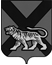 ТЕРРИТОРИАЛЬНАЯ ИЗБИРАТЕЛЬНАЯ КОМИССИЯ ГОРОДА СПАССКА-ДАЛЬНЕГОР Е Ш Е Н И Е19.03.2021			      г. Спасск-Дальний			    № 5/14О внесении изменений в состав комиссии по соблюдению требований к служебномуповедению государственных служащихаппарата территориальной избирательной комиссии города Спасска-Дальнего и урегулированию конфликта интересовВ связи с вступлением в силу статьи 6 Федерального закона от 28 ноября 2015 года № 354-ФЗ «О внесении изменений в отдельные законодательные акты Российской Федерации в целях совершенствования мер по противодействию коррупции» и Указа Президента Российской Федерации от  22 декабря 2015 года № 650 «О порядке сообщения лицами, замещающими отдельные государственные должности Российской Федерации, должности федеральной государственной службы, и иными лицами о возникновении личной заинтересованности при исполнении должностных обязанностей, которая приводит или может привести к конфликту интересов, и о внесении изменений в некоторые акты Президента Российской Федерации» территориальная избирательная комиссия города Спасска-Дальнего РЕШИЛА: 1. Внести изменения в состав комиссии по соблюдению требований к служебному поведению государственных гражданских служащих аппарата территориальной избирательной комиссии города Спасска-Дальнего и урегулированию конфликта интересов, утвержденного решением территориальной избирательной комиссии города Спасска-Дальнего от 17 марта 2016 года №24/3. 2.       Утвердить состав комиссии по соблюдению требований к служебному поведению государственных гражданских служащих аппарата территориальной избирательной комиссии города Спасска-Дальнего и урегулированию конфликта интересов (прилагается) 3.  Разместить настоящее решение на официальном сайте Администрации городского округа Спасск-Дальний в разделе ТИК в информационно-телекоммуникационной сети Интернет.Председатель комиссии                                                         И.П.Белик Секретарь комиссии                                                              Н.А.Моргун                                              Приложение 	к решению территориальной                                                                                   избирательной комиссии	     города Спасска-Дальнего                                                                          от 19.03.2021 № 5/14СОСТАВкомиссии по соблюдению требований к служебному поведению государственных гражданских служащих аппарата территориальной избирательной комиссии  города Спасска-Дальнего и урегулированию конфликта интересовПредседатель комиссии – Моняк Тамара Дмитриевна заместитель председатель территориальной избирательной комиссии города Спасска-Дальнего;Заместитель председателя комиссии – Бондаренко Елена Геннадьевна член территориальной избирательной комиссии города Спасска-Дальнего с правом решающего голоса;Секретарь комиссии – Буланова Елена Валерьевна ведущий специалист-эксперт аппарата  территориальной избирательной комиссии города Спасска-Дальнего.Члены комиссии:Москалец Елена Александровна - член территориальной избирательной комиссии города Спасска-Дальнего с правом решающего голоса;Представитель образовательного учреждения, деятельность которого связана с государственной службой в Приморском крае (по согласованию).